государственное бюджетное профессиональное образовательное учреждение  Ростовской области "Шахтинский педагогический колледж"Коллективно Творческая Деятельность "Салют Ветеранам"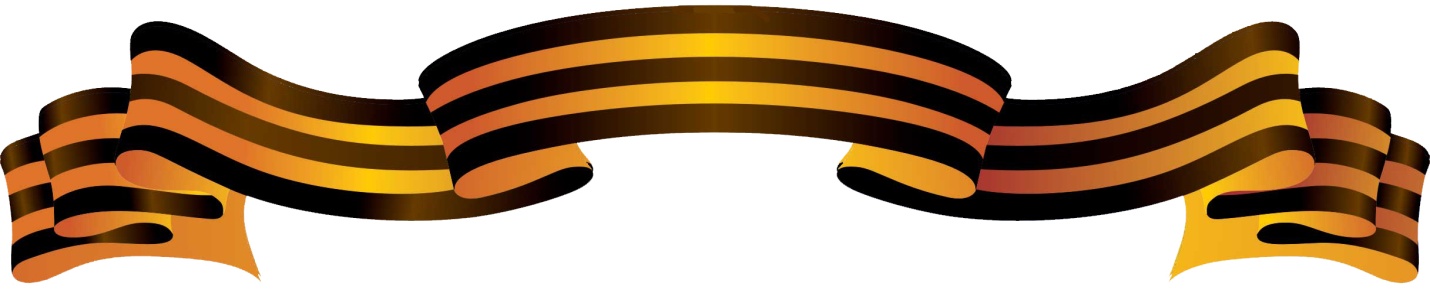 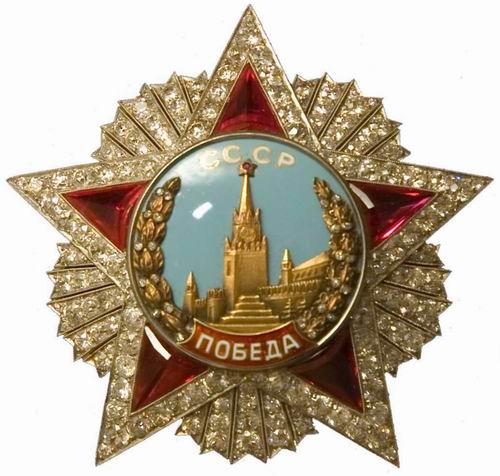 Выполнил:студент группы 2 "А"
Яицкий Дмитрийг.Шахты2015г.I. Воспитательные задачивоспитание патриотических чувств у учащихся;воспитание уважения к старшим;развивать у детей желание изучать историю своей страны;воспитывать у учащихся уважения к праздникам, посвященным победе страны в Великой Отечественной Войне;II. Коллективное планирование сбор необходимой информации;форма проведения: праздник,  классный час для двух параллельных классов; акция; экскурсия в ШКМ;ВПИ "Зарница"место проведения: актовый зал, классный кабинет, дом ветерана;количество участников: 50 учащихся;3 руководителя деятельности;для большей эффективности учащиеся были поделены на следующие подгруппы:артисты 10 человек ( чтецы, певцы);волонтеры 10 человек (посещение ветеранов);декораторы- оформители 10 человек (оформление сцены для праздника);юные историки 10 человек (изучение боевых действий на территории города);спортивные организаторы 10 человек (организация ВПИ "Зарница")
 III. Коллективная подготовкана данном этапе выбранный совет дела, а именно 2 классных руководителя и Зам. директора по УВР, а также по 1 выбранному в каждом микроколлективе старосты выполняют следующие задачи:разработка сценария праздника "Ваш подвиг бессмертен" ;выслушивание инициатив членов совета;распределение объема работы по подгруппам:артисты: распределение слов среди участников;подбор стихотворений и слов для мероприятия;разработка сценария праздника;волонтеры:посещение ветеранов с волонтерской помощью;изучение потребности в помощи ветеранов;оказание поддержки ветеранам ВОВ;организация встречи учащихся с ветеранами;декораторы-оформители:разработка декорация для праздника;оформление помещения для встречи с ветеранами;подготовка плакатов с тематикой победы;юные историкиизучение литературы, связанной с боевыми действиями на территории города  в период ВОВ;разработка листовок  с исторической информацией о событиях ВОВ на территории города;организация экскурсии по военной тематики в ШКМ;спортивные организаторы:подготовка соревнований для ВПИ "Зарница"разработка и выбор мест а для проведения соревнований;IV. Проведение дела;классный час, посвященный ветеранам, а также событиям ВОВ;экскурсия, посвященная ВОВ в ШКМ;Акция "Помощь ветеранам"праздник " Подвиг Ваш бессмертен" ВПИ "Зарница"V. Коллективное подведение итогов.После проведенных мероприятий организовать общее заседание, на котором будут рассмотрены следующие вопросы :какие впечатления остались у участников КТД;какие были допущены ошибки, при проведение этапов КТД;какие могут быть добавлены мероприятия в список КТД, при дальнейшей его организации;награждение грамотами наиболее активных участников КТД;награждение каждого участника шоколадными медальками, как знаки вечной  памяти о победе;VI. Ближайшие последствия КТД.Данное КТД сыграло существенную роль в воспитательном процессе учащихся. Оно помогло в сплочение единого коллектива.  Благодаря проведенной деятельности учащиеся получили новые знания о истории как своего города. Многие познакомились с ветеранами во время акции и встречи, это повысило интерес  учащихся к истории и познавательной деятельности. Учащиеся получили массу новых впечатлений, а также смогли воспитать в себе уважение к старшим, что существенно сыграет положительную роль в дальнейшей образовательной деятельности .